Naturspielgruppe Waldfüchsli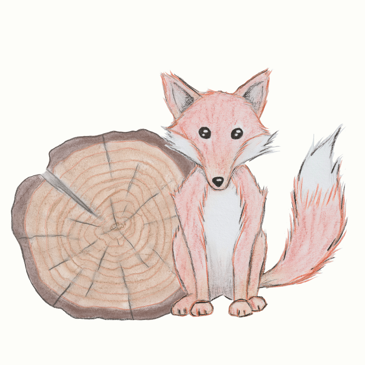 Anmeldevertrag Spielgruppe Schuljahr 2023/2024Vorname und Name des Kindes								Geburtsdatum										Nationalität					 Muttersprache				Geschwister					 Jahrgang					Hausarzt											Bemerkungen (Allergien, Krankheit, Esskultur usw.) Vorname und Name der Mutter								Vorname und Name des Vaters								Strasse + Nummer										Postleitzahl + Ort										Telefon/Natel										E-Mail												Korrespondenz an	 Familie	 Mutter	 VaterAngebot Montag		8.45 Uhr bis 11.15 Uhr Mittwoch		8.45 Uhr bis 11.15 UhrEintritt Spielgruppe ab									Kosten1x wöchentlich pro Kind / im Monat 110.- inkl. Znüni2x wöchentlich pro Kind / im Monat 220.- inkl. ZnüniFälligkeit:Im Voraus jeweils auf Ende des Monats Dauer der Zahlung:Ende August bis und mit Ende JuniDer Monatsbeitrag ist unabhängig von der Anwesenheit des Kindes fällig, bezahlt wird für den freigehaltenen Spielgruppenplatz.Probezeit/Kündigunsfrist Der erste Monat gilt als Probezeit. Die Anmeldung gilt für das ganze Spielgruppenjahr. Der Vertrag läuft automatisch am Ende des Schuljahres aus. Eine Kündigung während des Jahres, ist schriftlich und unter Einhaltung einer zweimonatigen Kündigungsfrist auf Ende eines Monats möglich.VersicherungDie Unfall- und Haftpflichtversicherung des Kindes ist für den Aufenthalt in der Spielgruppe sowie auf dem Hin- und Rückweg ist Sache der Eltern.Die Naturspielgruppe Waldfüchsli lehnt jegliche Haftung bei Unfällen ab.VerschiedenesWir werden einen WhatsApp Gruppenchat führen, um Informationen und Bilder zu teilen. Falls Sie dies nicht möchten, bitte ich Sie mit mir Kontakt aufzunehmen.FotosDürfen Fotos von Ihrem Kind (ohne Gesichter) auf unserer Spielgruppen Webseite waldfüchsli.ch veröffentlicht werden?   Ja        NeinDürfen Fotos von Ihrem Kind (mit Gesicht) im WhatsApp Gruppenchat veröffentlicht werden? Ja        NeinInfosWeitere Unterlagen über allgemeine Informationen, Merkblatt für den Waldbesuch, Zeckenbroschüre etc. werden nach der Anmeldung des Kindes verschickt.Bestätigung der AnmeldungSie melden hiermit Ihr Kind für den regelmässigen Besuch der Spielgruppe an.Datum				 Unterschrift					Wir freuen uns über den Eintritt Ihres Kindes in der Naturspielgruppe Waldfüchsli. Wir bedanken uns für Ihr Vertrauen und hoffen auf eine gute Zusammenarbeit. Bei Fragen stehen wir Ihnen gerne zur Verfügung.Bitte senden Sie den ausgefüllten und Unterschriebenen Vertrag an:Claudia Frey, Naturspielgruppe Waldfüchsli Postfach, 8630 Rüti oder an info@waldfüchsli.ch